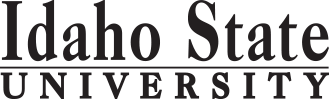 Course Subject and TitleCr. Min. Grade*GE, UU or UM**Sem. OfferedPrerequisiteCo RequisiteCo RequisiteCo RequisiteSemester OneSemester OneSemester OneSemester OneSemester OneSemester OneSemester OneSemester OneSemester OneGE Objective 1: ENGL 1101 English Composition3C-GEF, S, SuAppropriate placement scoreEMGT 1101 Incident Command System Basic3DGE Objective 3: MATH 1153 Intro to Statistics3GEMATH 1108 or appropriate placement score MATH 1108 or appropriate placement score EITHER SOC 1101 OR 11023GE Objective 5:3GEEMGT 1121 Principles of Emergency Management 3D                                                                                            Total18Semester TwoSemester TwoSemester TwoSemester TwoSemester TwoSemester TwoSemester TwoSemester TwoSemester TwoGE Objective 1: ENGL 1102 Critical Reading and Writing3C-GEENGL 1101 or equivalentEMGT 1110 Leadership and Influence3C-DEMGT 1122 Emergency Resources Management 3DEMGT 1121GE Objective 5: CHEM 1100 (or other choice) 4 GEGE Objective 6: POLS 1101 Intro to US Government3GE                                                                                            Total16Semester Three Semester Three Semester Three Semester Three Semester Three Semester Three Semester Three Semester Three Semester Three EMGT 2221 Emergency Management Operations3DEMGT 1121 and Objective 5EMGT 1121 and Objective 5GE Objective 5: 3GEGE Objective 9:3GEGE Objective 6: ONE OF ECON 1100 OR 2201 OR 22023GEGE Objective 2: Principles of Speech3GE EMGT 2222 Emergency Planning3D EMGT 1121 and Objective 5EMGT 1121 and Objective 5                                                                                             Total18 Semester Four  FALLSemester Four  FALLSemester Four  FALLSemester Four  FALLSemester Four  FALLSemester Four  FALLSemester Four  FALLSemester Four  FALLSemester Four  FALLGE Objective 4: PHIL 1103 Ethics3GEGE Objective 7 or 8: 3GEEMGT 2223 Mitigation for Emergency Managers3D EMGT 1121 and Objective 5EMGT 1121 and Objective 5EMGT 2224 Disaster Response and Recovery3DEMGT 1121 and Objective 5EMGT 1121 and Objective 5EMGT 2225 Emergency Management Exercise Design 3DEMGT 1121                                                                                             Total15                                                         COMPLETION OF A.S. EMERGENCY MANAGEMENT IS A PREQUISTE FOR THE B.S. IN EMERGENCY MANAGEMENT                                                         COMPLETION OF A.S. EMERGENCY MANAGEMENT IS A PREQUISTE FOR THE B.S. IN EMERGENCY MANAGEMENT                                                         COMPLETION OF A.S. EMERGENCY MANAGEMENT IS A PREQUISTE FOR THE B.S. IN EMERGENCY MANAGEMENT                                                         COMPLETION OF A.S. EMERGENCY MANAGEMENT IS A PREQUISTE FOR THE B.S. IN EMERGENCY MANAGEMENT                                                         COMPLETION OF A.S. EMERGENCY MANAGEMENT IS A PREQUISTE FOR THE B.S. IN EMERGENCY MANAGEMENT                                                         COMPLETION OF A.S. EMERGENCY MANAGEMENT IS A PREQUISTE FOR THE B.S. IN EMERGENCY MANAGEMENT                                                         COMPLETION OF A.S. EMERGENCY MANAGEMENT IS A PREQUISTE FOR THE B.S. IN EMERGENCY MANAGEMENT                                                         COMPLETION OF A.S. EMERGENCY MANAGEMENT IS A PREQUISTE FOR THE B.S. IN EMERGENCY MANAGEMENT                                                         COMPLETION OF A.S. EMERGENCY MANAGEMENT IS A PREQUISTE FOR THE B.S. IN EMERGENCY MANAGEMENTSemester FiveSemester FiveSemester FiveSemester FiveSemester FiveSemester FiveSemester FiveSemester FiveSemester FiveEMGT 3301 Incident Command System Advanced 3UMDEMGT 1101EMGT 3302 Hazards Mitigation3UMDEMGT 2223EMGT 3303 Disaster Response and Recovery Advanced3UMDEMGT 2224EMGT 3304 Integrated Systems in Emergency Management3UMDEMGT 2224                                                                                              Total12Semester SixSemester SixSemester SixSemester SixSemester SixSemester SixSemester SixSemester SixSemester SixEMGT 3305 Political & Policy Basis of Emergency Management3UMDPOLS 1101EMGT 3307 Social Dimensions of Disaster3UMDEMGT 2224EMGT 3308 Leading in Organizations3UMDEMGT 3309 Crisis Management and Leadership3UMDGrade of C- in EMGT 1110                                                                                              Total12Semester SevenSemester SevenSemester SevenSemester SevenSemester SevenSemester SevenSemester SevenSemester SevenSemester SevenEMGT 4401 Research & Analysis Methods in Emergency Mgt.3UMDMATH 1153Emergency Management Electives3Either EMGT 4403 Internship  OR Free Electives3Permission of instructor and approval of program directorPermission of instructor and approval of program directorPermission of instructor and approval of program directorFree Electives6                                                                                             Total                                        15Semester Eight   Semester Eight   Semester Eight   Semester Eight   Semester Eight   Semester Eight   Semester Eight   Semester Eight   Semester Eight   EMGT 4404 Emergency Management Capstone3Permission of instructor and approval of program directorPermission of instructor and approval of program directorPermission of instructor and approval of program directorEmergency Management Electives3Free Electives8                                                                                             Total                                              14*GE=General Education Objective, UU=Upper Division University, UM= Upper Division Major**See Course Schedule section of Course Policies page in the e-catalog (or input F, S, Su, etc.) *GE=General Education Objective, UU=Upper Division University, UM= Upper Division Major**See Course Schedule section of Course Policies page in the e-catalog (or input F, S, Su, etc.) *GE=General Education Objective, UU=Upper Division University, UM= Upper Division Major**See Course Schedule section of Course Policies page in the e-catalog (or input F, S, Su, etc.) *GE=General Education Objective, UU=Upper Division University, UM= Upper Division Major**See Course Schedule section of Course Policies page in the e-catalog (or input F, S, Su, etc.) *GE=General Education Objective, UU=Upper Division University, UM= Upper Division Major**See Course Schedule section of Course Policies page in the e-catalog (or input F, S, Su, etc.) *GE=General Education Objective, UU=Upper Division University, UM= Upper Division Major**See Course Schedule section of Course Policies page in the e-catalog (or input F, S, Su, etc.) *GE=General Education Objective, UU=Upper Division University, UM= Upper Division Major**See Course Schedule section of Course Policies page in the e-catalog (or input F, S, Su, etc.) *GE=General Education Objective, UU=Upper Division University, UM= Upper Division Major**See Course Schedule section of Course Policies page in the e-catalog (or input F, S, Su, etc.) *GE=General Education Objective, UU=Upper Division University, UM= Upper Division Major**See Course Schedule section of Course Policies page in the e-catalog (or input F, S, Su, etc.) 2017-2018 Major RequirementsCR2017-2018 GENERAL EDUCATION OBJECTIVESSatisfy Objectives 1,2,3,4,5,6 (7 or 8) and 92017-2018 GENERAL EDUCATION OBJECTIVESSatisfy Objectives 1,2,3,4,5,6 (7 or 8) and 92017-2018 GENERAL EDUCATION OBJECTIVESSatisfy Objectives 1,2,3,4,5,6 (7 or 8) and 92017-2018 GENERAL EDUCATION OBJECTIVESSatisfy Objectives 1,2,3,4,5,6 (7 or 8) and 92017-2018 GENERAL EDUCATION OBJECTIVESSatisfy Objectives 1,2,3,4,5,6 (7 or 8) and 92017-2018 GENERAL EDUCATION OBJECTIVESSatisfy Objectives 1,2,3,4,5,6 (7 or 8) and 936  cr. minMAJOR REQUIREMENTSGE Satisfied by A.S. degree in Emergency ManagementGE Satisfied by A.S. degree in Emergency ManagementGE Satisfied by A.S. degree in Emergency ManagementGE Satisfied by A.S. degree in Emergency ManagementGE Satisfied by A.S. degree in Emergency ManagementGE Satisfied by A.S. degree in Emergency ManagementEmergency Management Core36-3930EMGT 3301 Incident Command System Advanced3EMGT 3302 Hazards Mitigation3EMGT 3303 Disaster Response and Recovery Advanced3EMGT 3304 Integrated Systems in Emergency Management3EMGT 3305 Political & Policy Basis of Emergency Management3EMGT 3307 Social Dimensions of Disaster3EMGT 3308 Leading in Organizations3EMGT 3309 Crisis Management and Leadership 3EMGT 4401 Research and Analysis Methods in Emerg. Mgt. 3EMGT 4404 Emergency Management Capstone3Emergency Management Electives (Choose 6 credits)6EMGT 3306 or FSA 3336;  EMGT 3320 Public Admin and Emergency Management;EMGT 3306 or FSA 3336;  EMGT 3320 Public Admin and Emergency Management;EMGT 3321 Sociology of Disaster;                                                        EMGT 3322 Agro Terrorism; EMGT 3321 Sociology of Disaster;                                                        EMGT 3322 Agro Terrorism; EMGT 3323 Business & Industry Crisis Mgt;  EMGT 3324 Geologic Hazards & Emergency Mgt;EMGT 3323 Business & Industry Crisis Mgt;  EMGT 3324 Geologic Hazards & Emergency Mgt;EMGT 3325 Flood Plain Management;                                  EMGT 3326 International Disasters;EMGT 3325 Flood Plain Management;                                  EMGT 3326 International Disasters;EMGT 3327 Social Vulnerability Approach to Emergency Management;EMGT 3327 Social Vulnerability Approach to Emergency Management;EMGT 3328 Nonprofit Sector Disasters; EMGT 3329 Technology in Emergency Management;EMGT 3328 Nonprofit Sector Disasters; EMGT 3329 Technology in Emergency Management;EMGT 3330 Incident Command Teams Position Specific;  EMGT 4420 Legal Issues in Em Mgt;EMGT 3330 Incident Command Teams Position Specific;  EMGT 4420 Legal Issues in Em Mgt;EMGT 4421 Public Health Preparedness;   EMGT 4422 Terrorism in Emergency Management;EMGT 4421 Public Health Preparedness;   EMGT 4422 Terrorism in Emergency Management;EMGT 4430 Incident Mgt. Teams All Hazards;     ENGL 3307 Professional & Technical Writing; EMGT 4430 Incident Mgt. Teams All Hazards;     ENGL 3307 Professional & Technical Writing; GEOL 4403 Princ. of Geographic Information Systems;     HCA 3350 Organizational Behavior;GEOL 4403 Princ. of Geographic Information Systems;     HCA 3350 Organizational Behavior;MGT 3312 Individual & Organizational Behavior;     POLS 4434 Terrorism & Political Violence;MGT 3312 Individual & Organizational Behavior;     POLS 4434 Terrorism & Political Violence;POLS 4452 Budgeting and Finance;                       POLS 4455 Environmental Politics and Policy;POLS 4452 Budgeting and Finance;                       POLS 4455 Environmental Politics and Policy;POLS 4458  Public Administration EthicsPOLS 4458  Public Administration EthicsNon-practitioner Additional Requirement 0-3MAP Credit SummaryMAP Credit SummaryMAP Credit SummaryMAP Credit SummaryMAP Credit SummaryCRCREMGT 4403 Internship3Major Major Major Major Major 36-3936-39AS and General Education AS and General Education AS and General Education AS and General Education AS and General Education 6767Free Electives to reach 60 creditsFree Electives to reach 60 creditsFree Electives to reach 60 creditsFree Electives to reach 60 creditsFree Electives to reach 60 credits14-1714-17                                                                                     TOTAL                                                                                     TOTAL                                                                                     TOTAL                                                                                     TOTAL                                                                                     TOTAL120120Graduation Requirement Minimum Credit ChecklistGraduation Requirement Minimum Credit ChecklistGraduation Requirement Minimum Credit ChecklistConfirmedConfirmedConfirmedConfirmedMinimum 36 cr. General Education Objectives (15 cr. AAS)Minimum 36 cr. General Education Objectives (15 cr. AAS)Minimum 36 cr. General Education Objectives (15 cr. AAS)xxxxMinimum 16 cr. Upper Division in Major (0 cr.  Associate)Minimum 16 cr. Upper Division in Major (0 cr.  Associate)Minimum 16 cr. Upper Division in Major (0 cr.  Associate)xxxMinimum 36 cr. Upper Division Overall (0 cr.  Associate)Minimum 36 cr. Upper Division Overall (0 cr.  Associate)Minimum 36 cr. Upper Division Overall (0 cr.  Associate)xxxMinimum of 120 cr. Total (60 cr. Associate)Minimum of 120 cr. Total (60 cr. Associate)Minimum of 120 cr. Total (60 cr. Associate)xxxAdvising NotesAdvising NotesMAP Completion Status (for internal use only)MAP Completion Status (for internal use only)MAP Completion Status (for internal use only)MAP Completion Status (for internal use only)MAP Completion Status (for internal use only)MAP Completion Status (for internal use only)MAP Completion Status (for internal use only)DateDateDateDateDateDateDepartment: CAA or COT:2.9.2018 jh2.9.2018 jh2.9.2018 jh2.9.2018 jh2.9.2018 jh2.9.2018 jhRegistrar: 